The golf ballBackgroundAll that is released is pulled towards the center of the earth, and increases its speed linearly. Gravitational constant g is in a physical sense acceleration.TaskDetermine the acceleration of a golf ball when you drop it from ca 2m height.EquipmentGolf ballStroboscopeCamera with adjustable shutter speedTripod (important to have the camera steady)InstructionsWhen you drop the golf ball, you take a photo in the light of the stroboscope. Use the photo to determine the acceleration of the golf ball. Recommended Geogebra for measurements and Excel for the calculations and graphs.   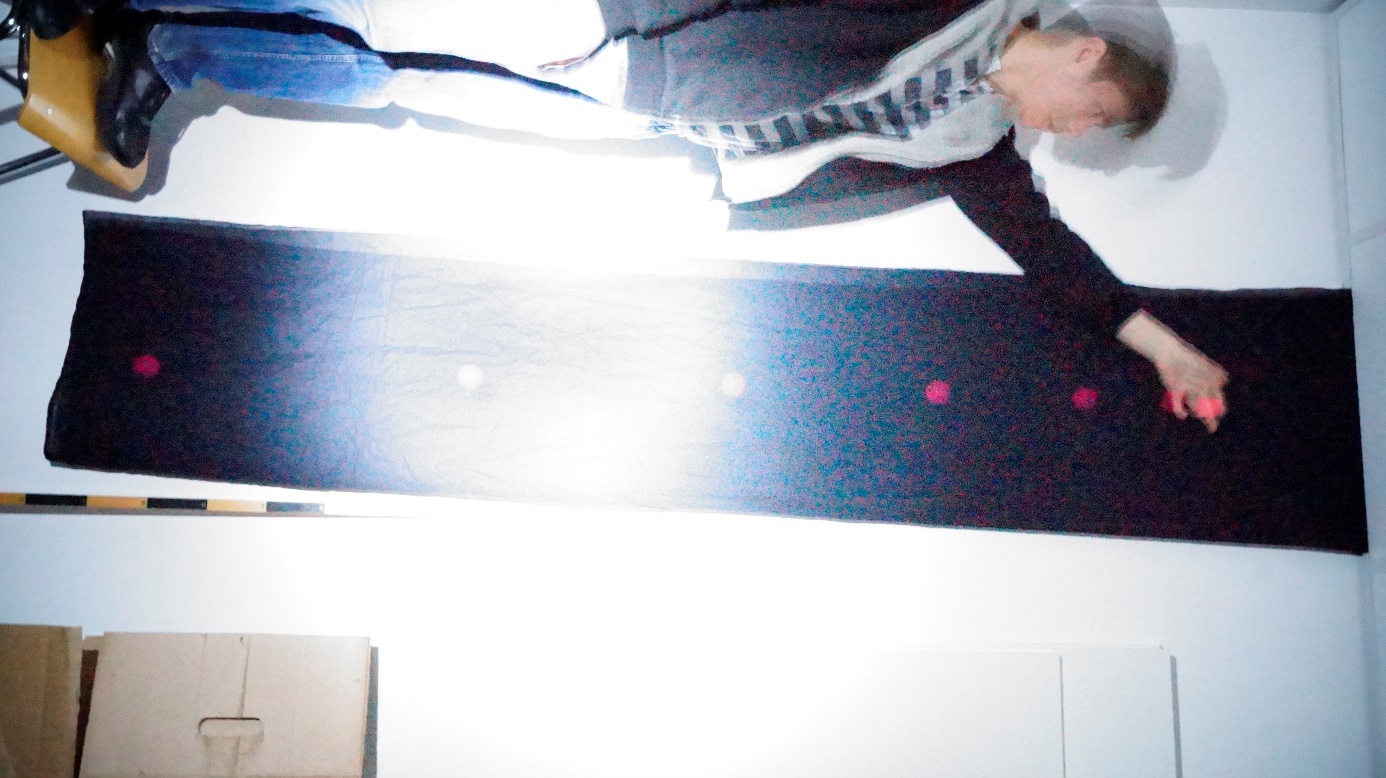 